Summer 1 Y4 Decimals and Money  Y4 Decimals and Money Notes Concept of tenths is moved from Y3 to Y4 to fit with hundredths and money. Children should already however to familiar with money and calculating with money from Y3. Review of coins and pounds and pence may be needed and use concrete apparatus where possible to secure the concept. Concept of tenths is moved from Y3 to Y4 to fit with hundredths and money. Children should already however to familiar with money and calculating with money from Y3. Review of coins and pounds and pence may be needed and use concrete apparatus where possible to secure the concept. By the end of the teaching sequence children should…Examples  and models and images to useExamples  and models and images to useOne tenth is a whole divided by 10 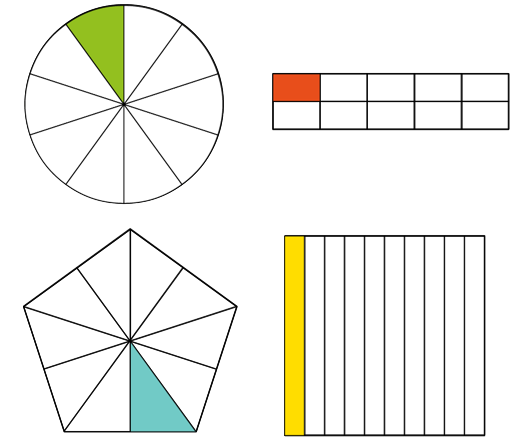 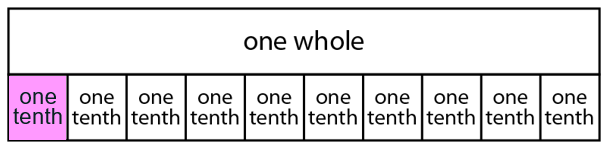 Write tenths as fractions , decimals, words and images 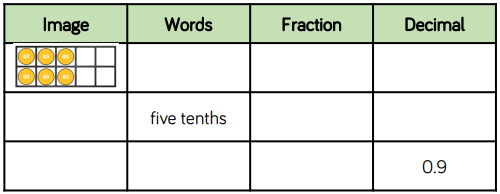 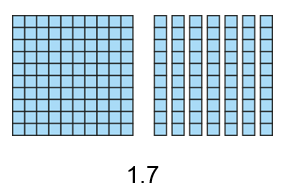 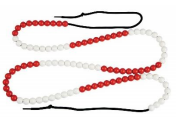 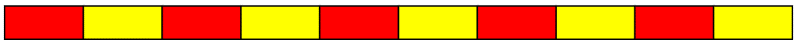 Show tenths on a number line (as fractions and decimals) and count in tenths 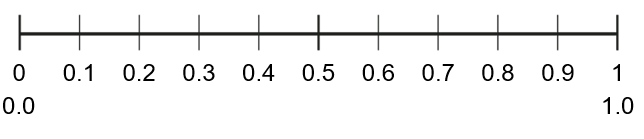 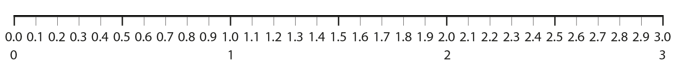 Show tenths on a PV chart 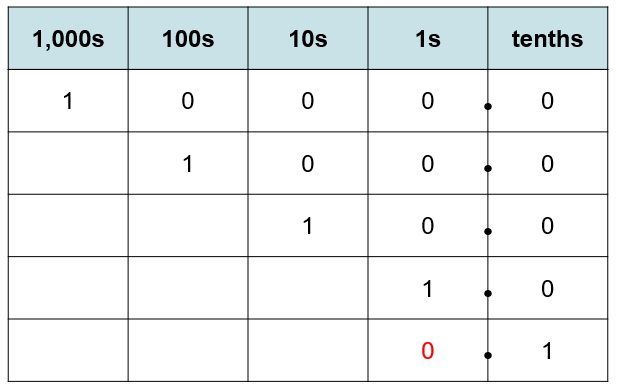 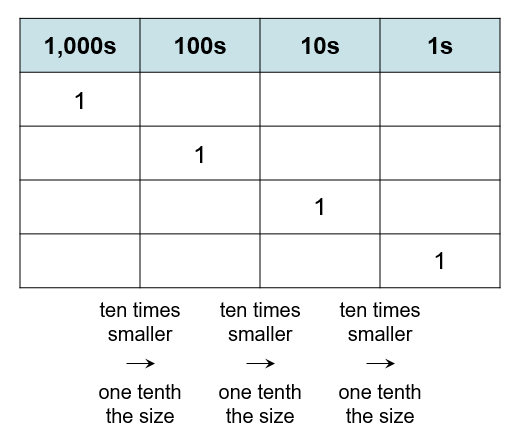 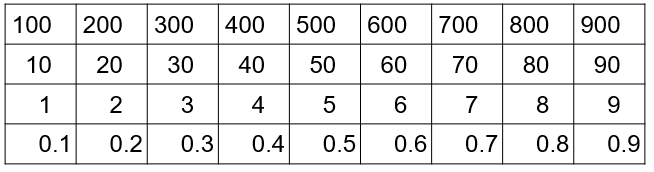 Partition tenths 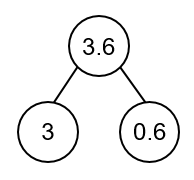 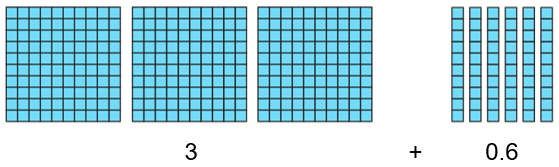 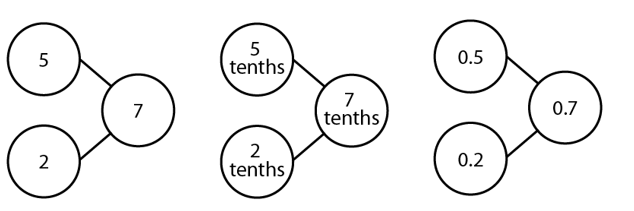 One hundredth is a whole divided by 100Understand 10 hundredths is one tenth and you get hundredths by dividing tenths by 10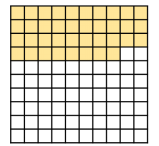 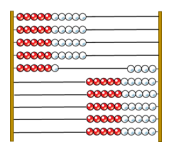 Partition numbers into tenths and hundredths 65/100 = 6 tenths and 5 hundredths or 6/10 and 5/100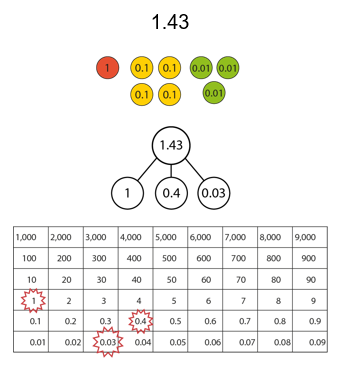 65/100 = 6 tenths and 5 hundredths or 6/10 and 5/100Partition decimals in a variety of ways 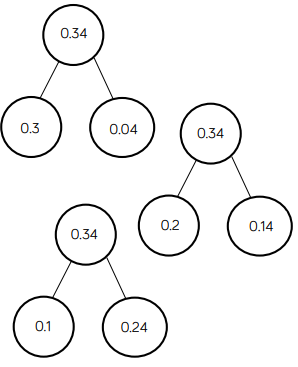 Write hundredths  as fractions , decimals, words and images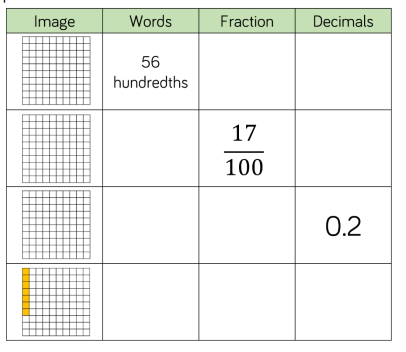 Show hundredths  on a number line (as fractions and decimals) and count hundredths 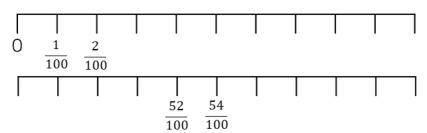 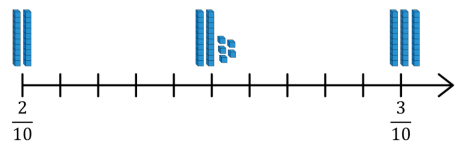 Show hundredths on a PV chart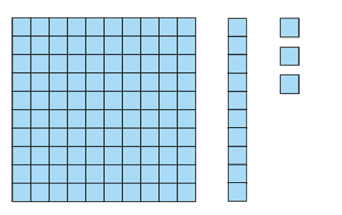 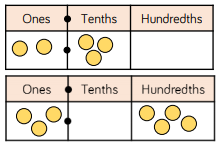 Use unitising language 1.2  can be 12 tenths   1.13 can be 113 hundredths   0.23 can be 23 hundredthsUse unitising language 1.2  can be 12 tenths   1.13 can be 113 hundredths   0.23 can be 23 hundredthsExplain what happens when you divide a 1 or 2d number by 10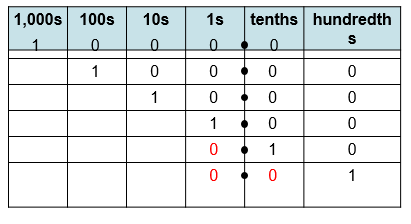 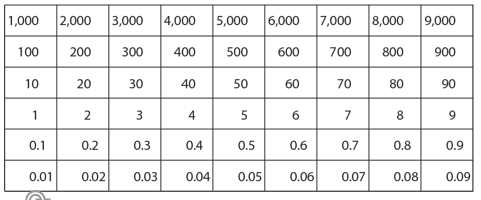 Explain what happens when you divide a 1 or 2d number by 100Compare and order decimals to 2dp by understanding the number of tenths and hundredths in a numberDo in all contexts including measure and money.Do in all contexts including measure and money.Understand tenths and hundredths in the context of measures. 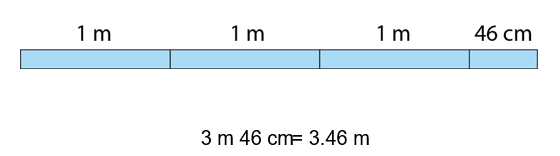 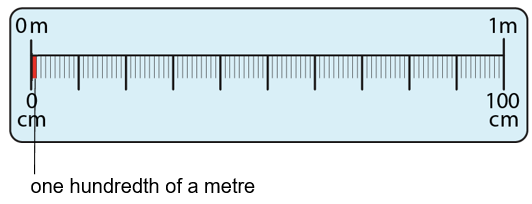 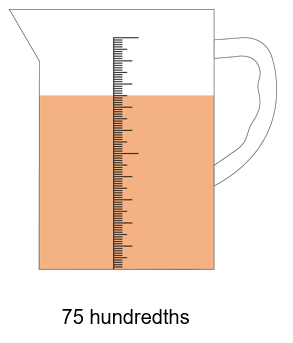 Understand hundredths and tenths in the context of moneyPut pounds and pence in a PV grid Put pounds and pence in a PV grid Covert pence into pounds and pence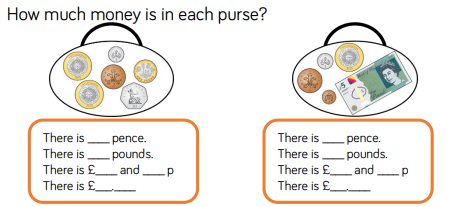 Moving on from Y3 money can now be written as decimals Moving on from Y3 money can now be written as decimals Compare and order amounts of moneyUse real money and contexts Use real money and contexts Round money to the nearest pound 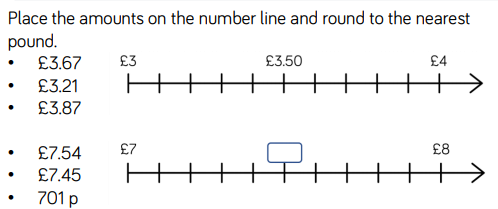 Round decimals to the nearest whole numberUse the same strategy as above with the number line – just take away the pound symbolUse the same strategy as above with the number line – just take away the pound symbolReview fractions by finding ½ a pound ¼ of a pound. Use this to introduce decimal equivalents to ½, ¼ and ¾ 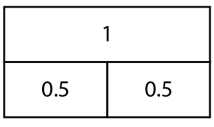 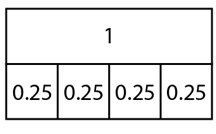 Summer 2 Y4 Shape and position Teaching PointsExamples  and models and images to useNotesIdentify and draw quadrilaterals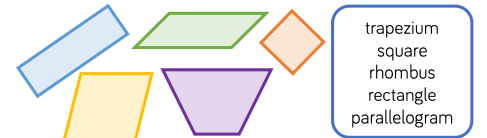 Find the area of rectilinear shapes by counting squares Review perimeter at the same timeIdentify and draw triangles 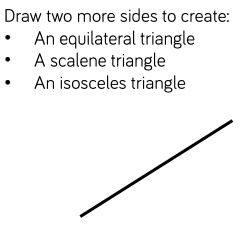 Identify and draw lines of symmetry in 2D shapes 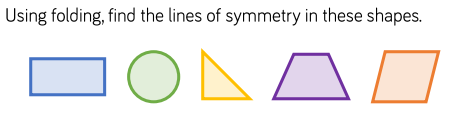 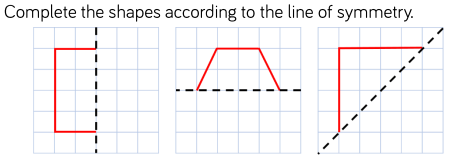 Review 3d shapes (not a Y4 objective)Classify 2D shapes Understand co-ordinates in the first quadrant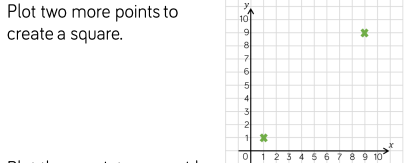 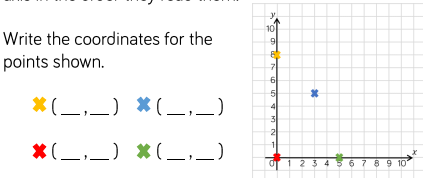 Plot 2D shapes in the first quadrantPlot points in the first quadrant to complete a 2D shapeIdentify and order angles 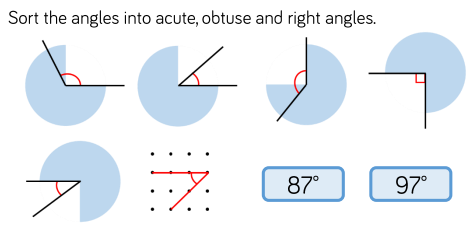 Review angles and vocabulary  from Y3 plus horizontal, vertical, perpendicular parallel as not Y4 objectivesConvert time from 12hr clock to 24 hr clock This can be done as continuous provision as opposed to a discrete lessonConvert hours, minutes, days, weeks, months , years This can be done as continuous provision as opposed to a discrete lessonUnderstand that discrete data can be represented as a bar chart or pictogram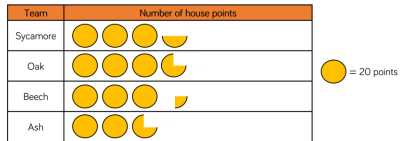 Misconception here with pictograms – half and quarter symbols and what they represent Solve comparison, sum and difference problems from bar charts or pictogramsAddition and subtraction methods can be used here particularly when using larger numbers such as attendance at a concert/matchUnderstand that continuous data such as time, temperature and height can be represented as a line graph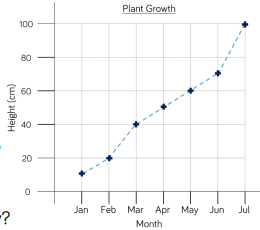 Opportunity to review negative numbers as well as time and decimals/measures  with height/weightMisconception – reading a line graph. Children need to use a ruler to read the axis 